Old Dominion Hounds Pony Club Fun Jumper Show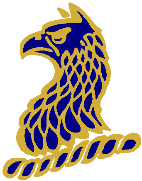 Name of Horse/PonyBreedColorSexAgeHeight / Size (Pony)CogginsName of RiderAgeClasses(circle)18”123Classes(circle)2’0”123Release, Assumption of Risk, Waiver and IndemnificationThis document waives important legal rights. Read it carefully before signing.I AGREE in consideration for my participation in this Competition to the following:I AGREE that the “Competition” includes all of their officials, officers, directors, employees, agents, personnel, volunteers, and affiliated organizations.I AGREE that I choose to participate voluntarily in the Competition with my horse, as a rider, driver, handler,  longeur, lessee, owner, agent, coach, trainer, or as parent or guardian of a junior exhibitor. I am fully aware and acknowledge that horse sports and the Competition involve inherent dangerous risks of accident, loss, and serious bodily injury including broken bones, head injuries, trauma, pain, suffering, or death (“Harm”).I AGREE to hold harmless and release the Competition from all claims for money damages or otherwise for any Harm to me or my horse and for any Harm of any nature caused by me or my horse to others, even if the Harm arises or results, directly or indirectly, from the negligence of the Competition.I AGREE to expressly assume all risks of Harm to me or my horse, including Harm resulting from the negligence of the Competition.I AGREE to indemnify (that is, to pay any losses, damages, or costs incurred by) the Competition and to hold them harmless with respect to claims for Harm to me or my horse, and for claims made by others for any Harm caused by me or my horse while at the Competition.I have read the Competition about protective equipment, and I understand that I am entitled to wear protectiveequipment without penalty, and I acknowledge that the Competition strongly encourages me to do so while WARNING me that no protective equipment can guard against all injuries.If I am a parent or guardian of a junior exhibitor, I consent to the child’s participation and AGREE to all of the above provisions and AGREE to assume all of the obligations of this Release on the child’s behalf.I REPRESENT that I have the requisite training, coaching and abilities to safely compete in this competition.I AGREE that as a condition of acceptance of the entry, the Competition may use or assign photographs, videos, audios, cable-casts, or other likenesses of me and my horse taken during the course of the competition for promotion, coverage or benefit of the competition, or sport. Those likenesses shall not be used to advertise a product and they may not be used in such a way as to jeopardize amateur status. I hereby expressly and irrevocably waive and release any rights in connection with such use, including any claim to compensation, invasion of privacy, right of publicity, or misappropriation.BY SIGNING BELOW, I AGREE to be bound by all terms and provisions of this entry blank and all terms and provisions of the Prize List.Release, Assumption of Risk, Waiver and IndemnificationThis document waives important legal rights. Read it carefully before signing.I AGREE in consideration for my participation in this Competition to the following:I AGREE that the “Competition” includes all of their officials, officers, directors, employees, agents, personnel, volunteers, and affiliated organizations.I AGREE that I choose to participate voluntarily in the Competition with my horse, as a rider, driver, handler,  longeur, lessee, owner, agent, coach, trainer, or as parent or guardian of a junior exhibitor. I am fully aware and acknowledge that horse sports and the Competition involve inherent dangerous risks of accident, loss, and serious bodily injury including broken bones, head injuries, trauma, pain, suffering, or death (“Harm”).I AGREE to hold harmless and release the Competition from all claims for money damages or otherwise for any Harm to me or my horse and for any Harm of any nature caused by me or my horse to others, even if the Harm arises or results, directly or indirectly, from the negligence of the Competition.I AGREE to expressly assume all risks of Harm to me or my horse, including Harm resulting from the negligence of the Competition.I AGREE to indemnify (that is, to pay any losses, damages, or costs incurred by) the Competition and to hold them harmless with respect to claims for Harm to me or my horse, and for claims made by others for any Harm caused by me or my horse while at the Competition.I have read the Competition about protective equipment, and I understand that I am entitled to wear protectiveequipment without penalty, and I acknowledge that the Competition strongly encourages me to do so while WARNING me that no protective equipment can guard against all injuries.If I am a parent or guardian of a junior exhibitor, I consent to the child’s participation and AGREE to all of the above provisions and AGREE to assume all of the obligations of this Release on the child’s behalf.I REPRESENT that I have the requisite training, coaching and abilities to safely compete in this competition.I AGREE that as a condition of acceptance of the entry, the Competition may use or assign photographs, videos, audios, cable-casts, or other likenesses of me and my horse taken during the course of the competition for promotion, coverage or benefit of the competition, or sport. Those likenesses shall not be used to advertise a product and they may not be used in such a way as to jeopardize amateur status. I hereby expressly and irrevocably waive and release any rights in connection with such use, including any claim to compensation, invasion of privacy, right of publicity, or misappropriation.BY SIGNING BELOW, I AGREE to be bound by all terms and provisions of this entry blank and all terms and provisions of the Prize List.Release, Assumption of Risk, Waiver and IndemnificationThis document waives important legal rights. Read it carefully before signing.I AGREE in consideration for my participation in this Competition to the following:I AGREE that the “Competition” includes all of their officials, officers, directors, employees, agents, personnel, volunteers, and affiliated organizations.I AGREE that I choose to participate voluntarily in the Competition with my horse, as a rider, driver, handler,  longeur, lessee, owner, agent, coach, trainer, or as parent or guardian of a junior exhibitor. I am fully aware and acknowledge that horse sports and the Competition involve inherent dangerous risks of accident, loss, and serious bodily injury including broken bones, head injuries, trauma, pain, suffering, or death (“Harm”).I AGREE to hold harmless and release the Competition from all claims for money damages or otherwise for any Harm to me or my horse and for any Harm of any nature caused by me or my horse to others, even if the Harm arises or results, directly or indirectly, from the negligence of the Competition.I AGREE to expressly assume all risks of Harm to me or my horse, including Harm resulting from the negligence of the Competition.I AGREE to indemnify (that is, to pay any losses, damages, or costs incurred by) the Competition and to hold them harmless with respect to claims for Harm to me or my horse, and for claims made by others for any Harm caused by me or my horse while at the Competition.I have read the Competition about protective equipment, and I understand that I am entitled to wear protectiveequipment without penalty, and I acknowledge that the Competition strongly encourages me to do so while WARNING me that no protective equipment can guard against all injuries.If I am a parent or guardian of a junior exhibitor, I consent to the child’s participation and AGREE to all of the above provisions and AGREE to assume all of the obligations of this Release on the child’s behalf.I REPRESENT that I have the requisite training, coaching and abilities to safely compete in this competition.I AGREE that as a condition of acceptance of the entry, the Competition may use or assign photographs, videos, audios, cable-casts, or other likenesses of me and my horse taken during the course of the competition for promotion, coverage or benefit of the competition, or sport. Those likenesses shall not be used to advertise a product and they may not be used in such a way as to jeopardize amateur status. I hereby expressly and irrevocably waive and release any rights in connection with such use, including any claim to compensation, invasion of privacy, right of publicity, or misappropriation.BY SIGNING BELOW, I AGREE to be bound by all terms and provisions of this entry blank and all terms and provisions of the Prize List.2’3”123Release, Assumption of Risk, Waiver and IndemnificationThis document waives important legal rights. Read it carefully before signing.I AGREE in consideration for my participation in this Competition to the following:I AGREE that the “Competition” includes all of their officials, officers, directors, employees, agents, personnel, volunteers, and affiliated organizations.I AGREE that I choose to participate voluntarily in the Competition with my horse, as a rider, driver, handler,  longeur, lessee, owner, agent, coach, trainer, or as parent or guardian of a junior exhibitor. I am fully aware and acknowledge that horse sports and the Competition involve inherent dangerous risks of accident, loss, and serious bodily injury including broken bones, head injuries, trauma, pain, suffering, or death (“Harm”).I AGREE to hold harmless and release the Competition from all claims for money damages or otherwise for any Harm to me or my horse and for any Harm of any nature caused by me or my horse to others, even if the Harm arises or results, directly or indirectly, from the negligence of the Competition.I AGREE to expressly assume all risks of Harm to me or my horse, including Harm resulting from the negligence of the Competition.I AGREE to indemnify (that is, to pay any losses, damages, or costs incurred by) the Competition and to hold them harmless with respect to claims for Harm to me or my horse, and for claims made by others for any Harm caused by me or my horse while at the Competition.I have read the Competition about protective equipment, and I understand that I am entitled to wear protectiveequipment without penalty, and I acknowledge that the Competition strongly encourages me to do so while WARNING me that no protective equipment can guard against all injuries.If I am a parent or guardian of a junior exhibitor, I consent to the child’s participation and AGREE to all of the above provisions and AGREE to assume all of the obligations of this Release on the child’s behalf.I REPRESENT that I have the requisite training, coaching and abilities to safely compete in this competition.I AGREE that as a condition of acceptance of the entry, the Competition may use or assign photographs, videos, audios, cable-casts, or other likenesses of me and my horse taken during the course of the competition for promotion, coverage or benefit of the competition, or sport. Those likenesses shall not be used to advertise a product and they may not be used in such a way as to jeopardize amateur status. I hereby expressly and irrevocably waive and release any rights in connection with such use, including any claim to compensation, invasion of privacy, right of publicity, or misappropriation.BY SIGNING BELOW, I AGREE to be bound by all terms and provisions of this entry blank and all terms and provisions of the Prize List.Release, Assumption of Risk, Waiver and IndemnificationThis document waives important legal rights. Read it carefully before signing.I AGREE in consideration for my participation in this Competition to the following:I AGREE that the “Competition” includes all of their officials, officers, directors, employees, agents, personnel, volunteers, and affiliated organizations.I AGREE that I choose to participate voluntarily in the Competition with my horse, as a rider, driver, handler,  longeur, lessee, owner, agent, coach, trainer, or as parent or guardian of a junior exhibitor. I am fully aware and acknowledge that horse sports and the Competition involve inherent dangerous risks of accident, loss, and serious bodily injury including broken bones, head injuries, trauma, pain, suffering, or death (“Harm”).I AGREE to hold harmless and release the Competition from all claims for money damages or otherwise for any Harm to me or my horse and for any Harm of any nature caused by me or my horse to others, even if the Harm arises or results, directly or indirectly, from the negligence of the Competition.I AGREE to expressly assume all risks of Harm to me or my horse, including Harm resulting from the negligence of the Competition.I AGREE to indemnify (that is, to pay any losses, damages, or costs incurred by) the Competition and to hold them harmless with respect to claims for Harm to me or my horse, and for claims made by others for any Harm caused by me or my horse while at the Competition.I have read the Competition about protective equipment, and I understand that I am entitled to wear protectiveequipment without penalty, and I acknowledge that the Competition strongly encourages me to do so while WARNING me that no protective equipment can guard against all injuries.If I am a parent or guardian of a junior exhibitor, I consent to the child’s participation and AGREE to all of the above provisions and AGREE to assume all of the obligations of this Release on the child’s behalf.I REPRESENT that I have the requisite training, coaching and abilities to safely compete in this competition.I AGREE that as a condition of acceptance of the entry, the Competition may use or assign photographs, videos, audios, cable-casts, or other likenesses of me and my horse taken during the course of the competition for promotion, coverage or benefit of the competition, or sport. Those likenesses shall not be used to advertise a product and they may not be used in such a way as to jeopardize amateur status. I hereby expressly and irrevocably waive and release any rights in connection with such use, including any claim to compensation, invasion of privacy, right of publicity, or misappropriation.BY SIGNING BELOW, I AGREE to be bound by all terms and provisions of this entry blank and all terms and provisions of the Prize List.Release, Assumption of Risk, Waiver and IndemnificationThis document waives important legal rights. Read it carefully before signing.I AGREE in consideration for my participation in this Competition to the following:I AGREE that the “Competition” includes all of their officials, officers, directors, employees, agents, personnel, volunteers, and affiliated organizations.I AGREE that I choose to participate voluntarily in the Competition with my horse, as a rider, driver, handler,  longeur, lessee, owner, agent, coach, trainer, or as parent or guardian of a junior exhibitor. I am fully aware and acknowledge that horse sports and the Competition involve inherent dangerous risks of accident, loss, and serious bodily injury including broken bones, head injuries, trauma, pain, suffering, or death (“Harm”).I AGREE to hold harmless and release the Competition from all claims for money damages or otherwise for any Harm to me or my horse and for any Harm of any nature caused by me or my horse to others, even if the Harm arises or results, directly or indirectly, from the negligence of the Competition.I AGREE to expressly assume all risks of Harm to me or my horse, including Harm resulting from the negligence of the Competition.I AGREE to indemnify (that is, to pay any losses, damages, or costs incurred by) the Competition and to hold them harmless with respect to claims for Harm to me or my horse, and for claims made by others for any Harm caused by me or my horse while at the Competition.I have read the Competition about protective equipment, and I understand that I am entitled to wear protectiveequipment without penalty, and I acknowledge that the Competition strongly encourages me to do so while WARNING me that no protective equipment can guard against all injuries.If I am a parent or guardian of a junior exhibitor, I consent to the child’s participation and AGREE to all of the above provisions and AGREE to assume all of the obligations of this Release on the child’s behalf.I REPRESENT that I have the requisite training, coaching and abilities to safely compete in this competition.I AGREE that as a condition of acceptance of the entry, the Competition may use or assign photographs, videos, audios, cable-casts, or other likenesses of me and my horse taken during the course of the competition for promotion, coverage or benefit of the competition, or sport. Those likenesses shall not be used to advertise a product and they may not be used in such a way as to jeopardize amateur status. I hereby expressly and irrevocably waive and release any rights in connection with such use, including any claim to compensation, invasion of privacy, right of publicity, or misappropriation.BY SIGNING BELOW, I AGREE to be bound by all terms and provisions of this entry blank and all terms and provisions of the Prize List.2’6”123Release, Assumption of Risk, Waiver and IndemnificationThis document waives important legal rights. Read it carefully before signing.I AGREE in consideration for my participation in this Competition to the following:I AGREE that the “Competition” includes all of their officials, officers, directors, employees, agents, personnel, volunteers, and affiliated organizations.I AGREE that I choose to participate voluntarily in the Competition with my horse, as a rider, driver, handler,  longeur, lessee, owner, agent, coach, trainer, or as parent or guardian of a junior exhibitor. I am fully aware and acknowledge that horse sports and the Competition involve inherent dangerous risks of accident, loss, and serious bodily injury including broken bones, head injuries, trauma, pain, suffering, or death (“Harm”).I AGREE to hold harmless and release the Competition from all claims for money damages or otherwise for any Harm to me or my horse and for any Harm of any nature caused by me or my horse to others, even if the Harm arises or results, directly or indirectly, from the negligence of the Competition.I AGREE to expressly assume all risks of Harm to me or my horse, including Harm resulting from the negligence of the Competition.I AGREE to indemnify (that is, to pay any losses, damages, or costs incurred by) the Competition and to hold them harmless with respect to claims for Harm to me or my horse, and for claims made by others for any Harm caused by me or my horse while at the Competition.I have read the Competition about protective equipment, and I understand that I am entitled to wear protectiveequipment without penalty, and I acknowledge that the Competition strongly encourages me to do so while WARNING me that no protective equipment can guard against all injuries.If I am a parent or guardian of a junior exhibitor, I consent to the child’s participation and AGREE to all of the above provisions and AGREE to assume all of the obligations of this Release on the child’s behalf.I REPRESENT that I have the requisite training, coaching and abilities to safely compete in this competition.I AGREE that as a condition of acceptance of the entry, the Competition may use or assign photographs, videos, audios, cable-casts, or other likenesses of me and my horse taken during the course of the competition for promotion, coverage or benefit of the competition, or sport. Those likenesses shall not be used to advertise a product and they may not be used in such a way as to jeopardize amateur status. I hereby expressly and irrevocably waive and release any rights in connection with such use, including any claim to compensation, invasion of privacy, right of publicity, or misappropriation.BY SIGNING BELOW, I AGREE to be bound by all terms and provisions of this entry blank and all terms and provisions of the Prize List.Release, Assumption of Risk, Waiver and IndemnificationThis document waives important legal rights. Read it carefully before signing.I AGREE in consideration for my participation in this Competition to the following:I AGREE that the “Competition” includes all of their officials, officers, directors, employees, agents, personnel, volunteers, and affiliated organizations.I AGREE that I choose to participate voluntarily in the Competition with my horse, as a rider, driver, handler,  longeur, lessee, owner, agent, coach, trainer, or as parent or guardian of a junior exhibitor. I am fully aware and acknowledge that horse sports and the Competition involve inherent dangerous risks of accident, loss, and serious bodily injury including broken bones, head injuries, trauma, pain, suffering, or death (“Harm”).I AGREE to hold harmless and release the Competition from all claims for money damages or otherwise for any Harm to me or my horse and for any Harm of any nature caused by me or my horse to others, even if the Harm arises or results, directly or indirectly, from the negligence of the Competition.I AGREE to expressly assume all risks of Harm to me or my horse, including Harm resulting from the negligence of the Competition.I AGREE to indemnify (that is, to pay any losses, damages, or costs incurred by) the Competition and to hold them harmless with respect to claims for Harm to me or my horse, and for claims made by others for any Harm caused by me or my horse while at the Competition.I have read the Competition about protective equipment, and I understand that I am entitled to wear protectiveequipment without penalty, and I acknowledge that the Competition strongly encourages me to do so while WARNING me that no protective equipment can guard against all injuries.If I am a parent or guardian of a junior exhibitor, I consent to the child’s participation and AGREE to all of the above provisions and AGREE to assume all of the obligations of this Release on the child’s behalf.I REPRESENT that I have the requisite training, coaching and abilities to safely compete in this competition.I AGREE that as a condition of acceptance of the entry, the Competition may use or assign photographs, videos, audios, cable-casts, or other likenesses of me and my horse taken during the course of the competition for promotion, coverage or benefit of the competition, or sport. Those likenesses shall not be used to advertise a product and they may not be used in such a way as to jeopardize amateur status. I hereby expressly and irrevocably waive and release any rights in connection with such use, including any claim to compensation, invasion of privacy, right of publicity, or misappropriation.BY SIGNING BELOW, I AGREE to be bound by all terms and provisions of this entry blank and all terms and provisions of the Prize List.Release, Assumption of Risk, Waiver and IndemnificationThis document waives important legal rights. Read it carefully before signing.I AGREE in consideration for my participation in this Competition to the following:I AGREE that the “Competition” includes all of their officials, officers, directors, employees, agents, personnel, volunteers, and affiliated organizations.I AGREE that I choose to participate voluntarily in the Competition with my horse, as a rider, driver, handler,  longeur, lessee, owner, agent, coach, trainer, or as parent or guardian of a junior exhibitor. I am fully aware and acknowledge that horse sports and the Competition involve inherent dangerous risks of accident, loss, and serious bodily injury including broken bones, head injuries, trauma, pain, suffering, or death (“Harm”).I AGREE to hold harmless and release the Competition from all claims for money damages or otherwise for any Harm to me or my horse and for any Harm of any nature caused by me or my horse to others, even if the Harm arises or results, directly or indirectly, from the negligence of the Competition.I AGREE to expressly assume all risks of Harm to me or my horse, including Harm resulting from the negligence of the Competition.I AGREE to indemnify (that is, to pay any losses, damages, or costs incurred by) the Competition and to hold them harmless with respect to claims for Harm to me or my horse, and for claims made by others for any Harm caused by me or my horse while at the Competition.I have read the Competition about protective equipment, and I understand that I am entitled to wear protectiveequipment without penalty, and I acknowledge that the Competition strongly encourages me to do so while WARNING me that no protective equipment can guard against all injuries.If I am a parent or guardian of a junior exhibitor, I consent to the child’s participation and AGREE to all of the above provisions and AGREE to assume all of the obligations of this Release on the child’s behalf.I REPRESENT that I have the requisite training, coaching and abilities to safely compete in this competition.I AGREE that as a condition of acceptance of the entry, the Competition may use or assign photographs, videos, audios, cable-casts, or other likenesses of me and my horse taken during the course of the competition for promotion, coverage or benefit of the competition, or sport. Those likenesses shall not be used to advertise a product and they may not be used in such a way as to jeopardize amateur status. I hereby expressly and irrevocably waive and release any rights in connection with such use, including any claim to compensation, invasion of privacy, right of publicity, or misappropriation.BY SIGNING BELOW, I AGREE to be bound by all terms and provisions of this entry blank and all terms and provisions of the Prize List.2’9”123Release, Assumption of Risk, Waiver and IndemnificationThis document waives important legal rights. Read it carefully before signing.I AGREE in consideration for my participation in this Competition to the following:I AGREE that the “Competition” includes all of their officials, officers, directors, employees, agents, personnel, volunteers, and affiliated organizations.I AGREE that I choose to participate voluntarily in the Competition with my horse, as a rider, driver, handler,  longeur, lessee, owner, agent, coach, trainer, or as parent or guardian of a junior exhibitor. I am fully aware and acknowledge that horse sports and the Competition involve inherent dangerous risks of accident, loss, and serious bodily injury including broken bones, head injuries, trauma, pain, suffering, or death (“Harm”).I AGREE to hold harmless and release the Competition from all claims for money damages or otherwise for any Harm to me or my horse and for any Harm of any nature caused by me or my horse to others, even if the Harm arises or results, directly or indirectly, from the negligence of the Competition.I AGREE to expressly assume all risks of Harm to me or my horse, including Harm resulting from the negligence of the Competition.I AGREE to indemnify (that is, to pay any losses, damages, or costs incurred by) the Competition and to hold them harmless with respect to claims for Harm to me or my horse, and for claims made by others for any Harm caused by me or my horse while at the Competition.I have read the Competition about protective equipment, and I understand that I am entitled to wear protectiveequipment without penalty, and I acknowledge that the Competition strongly encourages me to do so while WARNING me that no protective equipment can guard against all injuries.If I am a parent or guardian of a junior exhibitor, I consent to the child’s participation and AGREE to all of the above provisions and AGREE to assume all of the obligations of this Release on the child’s behalf.I REPRESENT that I have the requisite training, coaching and abilities to safely compete in this competition.I AGREE that as a condition of acceptance of the entry, the Competition may use or assign photographs, videos, audios, cable-casts, or other likenesses of me and my horse taken during the course of the competition for promotion, coverage or benefit of the competition, or sport. Those likenesses shall not be used to advertise a product and they may not be used in such a way as to jeopardize amateur status. I hereby expressly and irrevocably waive and release any rights in connection with such use, including any claim to compensation, invasion of privacy, right of publicity, or misappropriation.BY SIGNING BELOW, I AGREE to be bound by all terms and provisions of this entry blank and all terms and provisions of the Prize List.Release, Assumption of Risk, Waiver and IndemnificationThis document waives important legal rights. Read it carefully before signing.I AGREE in consideration for my participation in this Competition to the following:I AGREE that the “Competition” includes all of their officials, officers, directors, employees, agents, personnel, volunteers, and affiliated organizations.I AGREE that I choose to participate voluntarily in the Competition with my horse, as a rider, driver, handler,  longeur, lessee, owner, agent, coach, trainer, or as parent or guardian of a junior exhibitor. I am fully aware and acknowledge that horse sports and the Competition involve inherent dangerous risks of accident, loss, and serious bodily injury including broken bones, head injuries, trauma, pain, suffering, or death (“Harm”).I AGREE to hold harmless and release the Competition from all claims for money damages or otherwise for any Harm to me or my horse and for any Harm of any nature caused by me or my horse to others, even if the Harm arises or results, directly or indirectly, from the negligence of the Competition.I AGREE to expressly assume all risks of Harm to me or my horse, including Harm resulting from the negligence of the Competition.I AGREE to indemnify (that is, to pay any losses, damages, or costs incurred by) the Competition and to hold them harmless with respect to claims for Harm to me or my horse, and for claims made by others for any Harm caused by me or my horse while at the Competition.I have read the Competition about protective equipment, and I understand that I am entitled to wear protectiveequipment without penalty, and I acknowledge that the Competition strongly encourages me to do so while WARNING me that no protective equipment can guard against all injuries.If I am a parent or guardian of a junior exhibitor, I consent to the child’s participation and AGREE to all of the above provisions and AGREE to assume all of the obligations of this Release on the child’s behalf.I REPRESENT that I have the requisite training, coaching and abilities to safely compete in this competition.I AGREE that as a condition of acceptance of the entry, the Competition may use or assign photographs, videos, audios, cable-casts, or other likenesses of me and my horse taken during the course of the competition for promotion, coverage or benefit of the competition, or sport. Those likenesses shall not be used to advertise a product and they may not be used in such a way as to jeopardize amateur status. I hereby expressly and irrevocably waive and release any rights in connection with such use, including any claim to compensation, invasion of privacy, right of publicity, or misappropriation.BY SIGNING BELOW, I AGREE to be bound by all terms and provisions of this entry blank and all terms and provisions of the Prize List.Release, Assumption of Risk, Waiver and IndemnificationThis document waives important legal rights. Read it carefully before signing.I AGREE in consideration for my participation in this Competition to the following:I AGREE that the “Competition” includes all of their officials, officers, directors, employees, agents, personnel, volunteers, and affiliated organizations.I AGREE that I choose to participate voluntarily in the Competition with my horse, as a rider, driver, handler,  longeur, lessee, owner, agent, coach, trainer, or as parent or guardian of a junior exhibitor. I am fully aware and acknowledge that horse sports and the Competition involve inherent dangerous risks of accident, loss, and serious bodily injury including broken bones, head injuries, trauma, pain, suffering, or death (“Harm”).I AGREE to hold harmless and release the Competition from all claims for money damages or otherwise for any Harm to me or my horse and for any Harm of any nature caused by me or my horse to others, even if the Harm arises or results, directly or indirectly, from the negligence of the Competition.I AGREE to expressly assume all risks of Harm to me or my horse, including Harm resulting from the negligence of the Competition.I AGREE to indemnify (that is, to pay any losses, damages, or costs incurred by) the Competition and to hold them harmless with respect to claims for Harm to me or my horse, and for claims made by others for any Harm caused by me or my horse while at the Competition.I have read the Competition about protective equipment, and I understand that I am entitled to wear protectiveequipment without penalty, and I acknowledge that the Competition strongly encourages me to do so while WARNING me that no protective equipment can guard against all injuries.If I am a parent or guardian of a junior exhibitor, I consent to the child’s participation and AGREE to all of the above provisions and AGREE to assume all of the obligations of this Release on the child’s behalf.I REPRESENT that I have the requisite training, coaching and abilities to safely compete in this competition.I AGREE that as a condition of acceptance of the entry, the Competition may use or assign photographs, videos, audios, cable-casts, or other likenesses of me and my horse taken during the course of the competition for promotion, coverage or benefit of the competition, or sport. Those likenesses shall not be used to advertise a product and they may not be used in such a way as to jeopardize amateur status. I hereby expressly and irrevocably waive and release any rights in connection with such use, including any claim to compensation, invasion of privacy, right of publicity, or misappropriation.BY SIGNING BELOW, I AGREE to be bound by all terms and provisions of this entry blank and all terms and provisions of the Prize List.3’0”123Release, Assumption of Risk, Waiver and IndemnificationThis document waives important legal rights. Read it carefully before signing.I AGREE in consideration for my participation in this Competition to the following:I AGREE that the “Competition” includes all of their officials, officers, directors, employees, agents, personnel, volunteers, and affiliated organizations.I AGREE that I choose to participate voluntarily in the Competition with my horse, as a rider, driver, handler,  longeur, lessee, owner, agent, coach, trainer, or as parent or guardian of a junior exhibitor. I am fully aware and acknowledge that horse sports and the Competition involve inherent dangerous risks of accident, loss, and serious bodily injury including broken bones, head injuries, trauma, pain, suffering, or death (“Harm”).I AGREE to hold harmless and release the Competition from all claims for money damages or otherwise for any Harm to me or my horse and for any Harm of any nature caused by me or my horse to others, even if the Harm arises or results, directly or indirectly, from the negligence of the Competition.I AGREE to expressly assume all risks of Harm to me or my horse, including Harm resulting from the negligence of the Competition.I AGREE to indemnify (that is, to pay any losses, damages, or costs incurred by) the Competition and to hold them harmless with respect to claims for Harm to me or my horse, and for claims made by others for any Harm caused by me or my horse while at the Competition.I have read the Competition about protective equipment, and I understand that I am entitled to wear protectiveequipment without penalty, and I acknowledge that the Competition strongly encourages me to do so while WARNING me that no protective equipment can guard against all injuries.If I am a parent or guardian of a junior exhibitor, I consent to the child’s participation and AGREE to all of the above provisions and AGREE to assume all of the obligations of this Release on the child’s behalf.I REPRESENT that I have the requisite training, coaching and abilities to safely compete in this competition.I AGREE that as a condition of acceptance of the entry, the Competition may use or assign photographs, videos, audios, cable-casts, or other likenesses of me and my horse taken during the course of the competition for promotion, coverage or benefit of the competition, or sport. Those likenesses shall not be used to advertise a product and they may not be used in such a way as to jeopardize amateur status. I hereby expressly and irrevocably waive and release any rights in connection with such use, including any claim to compensation, invasion of privacy, right of publicity, or misappropriation.BY SIGNING BELOW, I AGREE to be bound by all terms and provisions of this entry blank and all terms and provisions of the Prize List.Release, Assumption of Risk, Waiver and IndemnificationThis document waives important legal rights. Read it carefully before signing.I AGREE in consideration for my participation in this Competition to the following:I AGREE that the “Competition” includes all of their officials, officers, directors, employees, agents, personnel, volunteers, and affiliated organizations.I AGREE that I choose to participate voluntarily in the Competition with my horse, as a rider, driver, handler,  longeur, lessee, owner, agent, coach, trainer, or as parent or guardian of a junior exhibitor. I am fully aware and acknowledge that horse sports and the Competition involve inherent dangerous risks of accident, loss, and serious bodily injury including broken bones, head injuries, trauma, pain, suffering, or death (“Harm”).I AGREE to hold harmless and release the Competition from all claims for money damages or otherwise for any Harm to me or my horse and for any Harm of any nature caused by me or my horse to others, even if the Harm arises or results, directly or indirectly, from the negligence of the Competition.I AGREE to expressly assume all risks of Harm to me or my horse, including Harm resulting from the negligence of the Competition.I AGREE to indemnify (that is, to pay any losses, damages, or costs incurred by) the Competition and to hold them harmless with respect to claims for Harm to me or my horse, and for claims made by others for any Harm caused by me or my horse while at the Competition.I have read the Competition about protective equipment, and I understand that I am entitled to wear protectiveequipment without penalty, and I acknowledge that the Competition strongly encourages me to do so while WARNING me that no protective equipment can guard against all injuries.If I am a parent or guardian of a junior exhibitor, I consent to the child’s participation and AGREE to all of the above provisions and AGREE to assume all of the obligations of this Release on the child’s behalf.I REPRESENT that I have the requisite training, coaching and abilities to safely compete in this competition.I AGREE that as a condition of acceptance of the entry, the Competition may use or assign photographs, videos, audios, cable-casts, or other likenesses of me and my horse taken during the course of the competition for promotion, coverage or benefit of the competition, or sport. Those likenesses shall not be used to advertise a product and they may not be used in such a way as to jeopardize amateur status. I hereby expressly and irrevocably waive and release any rights in connection with such use, including any claim to compensation, invasion of privacy, right of publicity, or misappropriation.BY SIGNING BELOW, I AGREE to be bound by all terms and provisions of this entry blank and all terms and provisions of the Prize List.Release, Assumption of Risk, Waiver and IndemnificationThis document waives important legal rights. Read it carefully before signing.I AGREE in consideration for my participation in this Competition to the following:I AGREE that the “Competition” includes all of their officials, officers, directors, employees, agents, personnel, volunteers, and affiliated organizations.I AGREE that I choose to participate voluntarily in the Competition with my horse, as a rider, driver, handler,  longeur, lessee, owner, agent, coach, trainer, or as parent or guardian of a junior exhibitor. I am fully aware and acknowledge that horse sports and the Competition involve inherent dangerous risks of accident, loss, and serious bodily injury including broken bones, head injuries, trauma, pain, suffering, or death (“Harm”).I AGREE to hold harmless and release the Competition from all claims for money damages or otherwise for any Harm to me or my horse and for any Harm of any nature caused by me or my horse to others, even if the Harm arises or results, directly or indirectly, from the negligence of the Competition.I AGREE to expressly assume all risks of Harm to me or my horse, including Harm resulting from the negligence of the Competition.I AGREE to indemnify (that is, to pay any losses, damages, or costs incurred by) the Competition and to hold them harmless with respect to claims for Harm to me or my horse, and for claims made by others for any Harm caused by me or my horse while at the Competition.I have read the Competition about protective equipment, and I understand that I am entitled to wear protectiveequipment without penalty, and I acknowledge that the Competition strongly encourages me to do so while WARNING me that no protective equipment can guard against all injuries.If I am a parent or guardian of a junior exhibitor, I consent to the child’s participation and AGREE to all of the above provisions and AGREE to assume all of the obligations of this Release on the child’s behalf.I REPRESENT that I have the requisite training, coaching and abilities to safely compete in this competition.I AGREE that as a condition of acceptance of the entry, the Competition may use or assign photographs, videos, audios, cable-casts, or other likenesses of me and my horse taken during the course of the competition for promotion, coverage or benefit of the competition, or sport. Those likenesses shall not be used to advertise a product and they may not be used in such a way as to jeopardize amateur status. I hereby expressly and irrevocably waive and release any rights in connection with such use, including any claim to compensation, invasion of privacy, right of publicity, or misappropriation.BY SIGNING BELOW, I AGREE to be bound by all terms and provisions of this entry blank and all terms and provisions of the Prize List.XC SchoolingRelease, Assumption of Risk, Waiver and IndemnificationThis document waives important legal rights. Read it carefully before signing.I AGREE in consideration for my participation in this Competition to the following:I AGREE that the “Competition” includes all of their officials, officers, directors, employees, agents, personnel, volunteers, and affiliated organizations.I AGREE that I choose to participate voluntarily in the Competition with my horse, as a rider, driver, handler,  longeur, lessee, owner, agent, coach, trainer, or as parent or guardian of a junior exhibitor. I am fully aware and acknowledge that horse sports and the Competition involve inherent dangerous risks of accident, loss, and serious bodily injury including broken bones, head injuries, trauma, pain, suffering, or death (“Harm”).I AGREE to hold harmless and release the Competition from all claims for money damages or otherwise for any Harm to me or my horse and for any Harm of any nature caused by me or my horse to others, even if the Harm arises or results, directly or indirectly, from the negligence of the Competition.I AGREE to expressly assume all risks of Harm to me or my horse, including Harm resulting from the negligence of the Competition.I AGREE to indemnify (that is, to pay any losses, damages, or costs incurred by) the Competition and to hold them harmless with respect to claims for Harm to me or my horse, and for claims made by others for any Harm caused by me or my horse while at the Competition.I have read the Competition about protective equipment, and I understand that I am entitled to wear protectiveequipment without penalty, and I acknowledge that the Competition strongly encourages me to do so while WARNING me that no protective equipment can guard against all injuries.If I am a parent or guardian of a junior exhibitor, I consent to the child’s participation and AGREE to all of the above provisions and AGREE to assume all of the obligations of this Release on the child’s behalf.I REPRESENT that I have the requisite training, coaching and abilities to safely compete in this competition.I AGREE that as a condition of acceptance of the entry, the Competition may use or assign photographs, videos, audios, cable-casts, or other likenesses of me and my horse taken during the course of the competition for promotion, coverage or benefit of the competition, or sport. Those likenesses shall not be used to advertise a product and they may not be used in such a way as to jeopardize amateur status. I hereby expressly and irrevocably waive and release any rights in connection with such use, including any claim to compensation, invasion of privacy, right of publicity, or misappropriation.BY SIGNING BELOW, I AGREE to be bound by all terms and provisions of this entry blank and all terms and provisions of the Prize List.Release, Assumption of Risk, Waiver and IndemnificationThis document waives important legal rights. Read it carefully before signing.I AGREE in consideration for my participation in this Competition to the following:I AGREE that the “Competition” includes all of their officials, officers, directors, employees, agents, personnel, volunteers, and affiliated organizations.I AGREE that I choose to participate voluntarily in the Competition with my horse, as a rider, driver, handler,  longeur, lessee, owner, agent, coach, trainer, or as parent or guardian of a junior exhibitor. I am fully aware and acknowledge that horse sports and the Competition involve inherent dangerous risks of accident, loss, and serious bodily injury including broken bones, head injuries, trauma, pain, suffering, or death (“Harm”).I AGREE to hold harmless and release the Competition from all claims for money damages or otherwise for any Harm to me or my horse and for any Harm of any nature caused by me or my horse to others, even if the Harm arises or results, directly or indirectly, from the negligence of the Competition.I AGREE to expressly assume all risks of Harm to me or my horse, including Harm resulting from the negligence of the Competition.I AGREE to indemnify (that is, to pay any losses, damages, or costs incurred by) the Competition and to hold them harmless with respect to claims for Harm to me or my horse, and for claims made by others for any Harm caused by me or my horse while at the Competition.I have read the Competition about protective equipment, and I understand that I am entitled to wear protectiveequipment without penalty, and I acknowledge that the Competition strongly encourages me to do so while WARNING me that no protective equipment can guard against all injuries.If I am a parent or guardian of a junior exhibitor, I consent to the child’s participation and AGREE to all of the above provisions and AGREE to assume all of the obligations of this Release on the child’s behalf.I REPRESENT that I have the requisite training, coaching and abilities to safely compete in this competition.I AGREE that as a condition of acceptance of the entry, the Competition may use or assign photographs, videos, audios, cable-casts, or other likenesses of me and my horse taken during the course of the competition for promotion, coverage or benefit of the competition, or sport. Those likenesses shall not be used to advertise a product and they may not be used in such a way as to jeopardize amateur status. I hereby expressly and irrevocably waive and release any rights in connection with such use, including any claim to compensation, invasion of privacy, right of publicity, or misappropriation.BY SIGNING BELOW, I AGREE to be bound by all terms and provisions of this entry blank and all terms and provisions of the Prize List.Release, Assumption of Risk, Waiver and IndemnificationThis document waives important legal rights. Read it carefully before signing.I AGREE in consideration for my participation in this Competition to the following:I AGREE that the “Competition” includes all of their officials, officers, directors, employees, agents, personnel, volunteers, and affiliated organizations.I AGREE that I choose to participate voluntarily in the Competition with my horse, as a rider, driver, handler,  longeur, lessee, owner, agent, coach, trainer, or as parent or guardian of a junior exhibitor. I am fully aware and acknowledge that horse sports and the Competition involve inherent dangerous risks of accident, loss, and serious bodily injury including broken bones, head injuries, trauma, pain, suffering, or death (“Harm”).I AGREE to hold harmless and release the Competition from all claims for money damages or otherwise for any Harm to me or my horse and for any Harm of any nature caused by me or my horse to others, even if the Harm arises or results, directly or indirectly, from the negligence of the Competition.I AGREE to expressly assume all risks of Harm to me or my horse, including Harm resulting from the negligence of the Competition.I AGREE to indemnify (that is, to pay any losses, damages, or costs incurred by) the Competition and to hold them harmless with respect to claims for Harm to me or my horse, and for claims made by others for any Harm caused by me or my horse while at the Competition.I have read the Competition about protective equipment, and I understand that I am entitled to wear protectiveequipment without penalty, and I acknowledge that the Competition strongly encourages me to do so while WARNING me that no protective equipment can guard against all injuries.If I am a parent or guardian of a junior exhibitor, I consent to the child’s participation and AGREE to all of the above provisions and AGREE to assume all of the obligations of this Release on the child’s behalf.I REPRESENT that I have the requisite training, coaching and abilities to safely compete in this competition.I AGREE that as a condition of acceptance of the entry, the Competition may use or assign photographs, videos, audios, cable-casts, or other likenesses of me and my horse taken during the course of the competition for promotion, coverage or benefit of the competition, or sport. Those likenesses shall not be used to advertise a product and they may not be used in such a way as to jeopardize amateur status. I hereby expressly and irrevocably waive and release any rights in connection with such use, including any claim to compensation, invasion of privacy, right of publicity, or misappropriation.BY SIGNING BELOW, I AGREE to be bound by all terms and provisions of this entry blank and all terms and provisions of the Prize List.Release, Assumption of Risk, Waiver and IndemnificationThis document waives important legal rights. Read it carefully before signing.I AGREE in consideration for my participation in this Competition to the following:I AGREE that the “Competition” includes all of their officials, officers, directors, employees, agents, personnel, volunteers, and affiliated organizations.I AGREE that I choose to participate voluntarily in the Competition with my horse, as a rider, driver, handler,  longeur, lessee, owner, agent, coach, trainer, or as parent or guardian of a junior exhibitor. I am fully aware and acknowledge that horse sports and the Competition involve inherent dangerous risks of accident, loss, and serious bodily injury including broken bones, head injuries, trauma, pain, suffering, or death (“Harm”).I AGREE to hold harmless and release the Competition from all claims for money damages or otherwise for any Harm to me or my horse and for any Harm of any nature caused by me or my horse to others, even if the Harm arises or results, directly or indirectly, from the negligence of the Competition.I AGREE to expressly assume all risks of Harm to me or my horse, including Harm resulting from the negligence of the Competition.I AGREE to indemnify (that is, to pay any losses, damages, or costs incurred by) the Competition and to hold them harmless with respect to claims for Harm to me or my horse, and for claims made by others for any Harm caused by me or my horse while at the Competition.I have read the Competition about protective equipment, and I understand that I am entitled to wear protectiveequipment without penalty, and I acknowledge that the Competition strongly encourages me to do so while WARNING me that no protective equipment can guard against all injuries.If I am a parent or guardian of a junior exhibitor, I consent to the child’s participation and AGREE to all of the above provisions and AGREE to assume all of the obligations of this Release on the child’s behalf.I REPRESENT that I have the requisite training, coaching and abilities to safely compete in this competition.I AGREE that as a condition of acceptance of the entry, the Competition may use or assign photographs, videos, audios, cable-casts, or other likenesses of me and my horse taken during the course of the competition for promotion, coverage or benefit of the competition, or sport. Those likenesses shall not be used to advertise a product and they may not be used in such a way as to jeopardize amateur status. I hereby expressly and irrevocably waive and release any rights in connection with such use, including any claim to compensation, invasion of privacy, right of publicity, or misappropriation.BY SIGNING BELOW, I AGREE to be bound by all terms and provisions of this entry blank and all terms and provisions of the Prize List.Release, Assumption of Risk, Waiver and IndemnificationThis document waives important legal rights. Read it carefully before signing.I AGREE in consideration for my participation in this Competition to the following:I AGREE that the “Competition” includes all of their officials, officers, directors, employees, agents, personnel, volunteers, and affiliated organizations.I AGREE that I choose to participate voluntarily in the Competition with my horse, as a rider, driver, handler,  longeur, lessee, owner, agent, coach, trainer, or as parent or guardian of a junior exhibitor. I am fully aware and acknowledge that horse sports and the Competition involve inherent dangerous risks of accident, loss, and serious bodily injury including broken bones, head injuries, trauma, pain, suffering, or death (“Harm”).I AGREE to hold harmless and release the Competition from all claims for money damages or otherwise for any Harm to me or my horse and for any Harm of any nature caused by me or my horse to others, even if the Harm arises or results, directly or indirectly, from the negligence of the Competition.I AGREE to expressly assume all risks of Harm to me or my horse, including Harm resulting from the negligence of the Competition.I AGREE to indemnify (that is, to pay any losses, damages, or costs incurred by) the Competition and to hold them harmless with respect to claims for Harm to me or my horse, and for claims made by others for any Harm caused by me or my horse while at the Competition.I have read the Competition about protective equipment, and I understand that I am entitled to wear protectiveequipment without penalty, and I acknowledge that the Competition strongly encourages me to do so while WARNING me that no protective equipment can guard against all injuries.If I am a parent or guardian of a junior exhibitor, I consent to the child’s participation and AGREE to all of the above provisions and AGREE to assume all of the obligations of this Release on the child’s behalf.I REPRESENT that I have the requisite training, coaching and abilities to safely compete in this competition.I AGREE that as a condition of acceptance of the entry, the Competition may use or assign photographs, videos, audios, cable-casts, or other likenesses of me and my horse taken during the course of the competition for promotion, coverage or benefit of the competition, or sport. Those likenesses shall not be used to advertise a product and they may not be used in such a way as to jeopardize amateur status. I hereby expressly and irrevocably waive and release any rights in connection with such use, including any claim to compensation, invasion of privacy, right of publicity, or misappropriation.BY SIGNING BELOW, I AGREE to be bound by all terms and provisions of this entry blank and all terms and provisions of the Prize List.Release, Assumption of Risk, Waiver and IndemnificationThis document waives important legal rights. Read it carefully before signing.I AGREE in consideration for my participation in this Competition to the following:I AGREE that the “Competition” includes all of their officials, officers, directors, employees, agents, personnel, volunteers, and affiliated organizations.I AGREE that I choose to participate voluntarily in the Competition with my horse, as a rider, driver, handler,  longeur, lessee, owner, agent, coach, trainer, or as parent or guardian of a junior exhibitor. I am fully aware and acknowledge that horse sports and the Competition involve inherent dangerous risks of accident, loss, and serious bodily injury including broken bones, head injuries, trauma, pain, suffering, or death (“Harm”).I AGREE to hold harmless and release the Competition from all claims for money damages or otherwise for any Harm to me or my horse and for any Harm of any nature caused by me or my horse to others, even if the Harm arises or results, directly or indirectly, from the negligence of the Competition.I AGREE to expressly assume all risks of Harm to me or my horse, including Harm resulting from the negligence of the Competition.I AGREE to indemnify (that is, to pay any losses, damages, or costs incurred by) the Competition and to hold them harmless with respect to claims for Harm to me or my horse, and for claims made by others for any Harm caused by me or my horse while at the Competition.I have read the Competition about protective equipment, and I understand that I am entitled to wear protectiveequipment without penalty, and I acknowledge that the Competition strongly encourages me to do so while WARNING me that no protective equipment can guard against all injuries.If I am a parent or guardian of a junior exhibitor, I consent to the child’s participation and AGREE to all of the above provisions and AGREE to assume all of the obligations of this Release on the child’s behalf.I REPRESENT that I have the requisite training, coaching and abilities to safely compete in this competition.I AGREE that as a condition of acceptance of the entry, the Competition may use or assign photographs, videos, audios, cable-casts, or other likenesses of me and my horse taken during the course of the competition for promotion, coverage or benefit of the competition, or sport. Those likenesses shall not be used to advertise a product and they may not be used in such a way as to jeopardize amateur status. I hereby expressly and irrevocably waive and release any rights in connection with such use, including any claim to compensation, invasion of privacy, right of publicity, or misappropriation.BY SIGNING BELOW, I AGREE to be bound by all terms and provisions of this entry blank and all terms and provisions of the Prize List.Jumper Classes#_______@  $15 =Release, Assumption of Risk, Waiver and IndemnificationThis document waives important legal rights. Read it carefully before signing.I AGREE in consideration for my participation in this Competition to the following:I AGREE that the “Competition” includes all of their officials, officers, directors, employees, agents, personnel, volunteers, and affiliated organizations.I AGREE that I choose to participate voluntarily in the Competition with my horse, as a rider, driver, handler,  longeur, lessee, owner, agent, coach, trainer, or as parent or guardian of a junior exhibitor. I am fully aware and acknowledge that horse sports and the Competition involve inherent dangerous risks of accident, loss, and serious bodily injury including broken bones, head injuries, trauma, pain, suffering, or death (“Harm”).I AGREE to hold harmless and release the Competition from all claims for money damages or otherwise for any Harm to me or my horse and for any Harm of any nature caused by me or my horse to others, even if the Harm arises or results, directly or indirectly, from the negligence of the Competition.I AGREE to expressly assume all risks of Harm to me or my horse, including Harm resulting from the negligence of the Competition.I AGREE to indemnify (that is, to pay any losses, damages, or costs incurred by) the Competition and to hold them harmless with respect to claims for Harm to me or my horse, and for claims made by others for any Harm caused by me or my horse while at the Competition.I have read the Competition about protective equipment, and I understand that I am entitled to wear protectiveequipment without penalty, and I acknowledge that the Competition strongly encourages me to do so while WARNING me that no protective equipment can guard against all injuries.If I am a parent or guardian of a junior exhibitor, I consent to the child’s participation and AGREE to all of the above provisions and AGREE to assume all of the obligations of this Release on the child’s behalf.I REPRESENT that I have the requisite training, coaching and abilities to safely compete in this competition.I AGREE that as a condition of acceptance of the entry, the Competition may use or assign photographs, videos, audios, cable-casts, or other likenesses of me and my horse taken during the course of the competition for promotion, coverage or benefit of the competition, or sport. Those likenesses shall not be used to advertise a product and they may not be used in such a way as to jeopardize amateur status. I hereby expressly and irrevocably waive and release any rights in connection with such use, including any claim to compensation, invasion of privacy, right of publicity, or misappropriation.BY SIGNING BELOW, I AGREE to be bound by all terms and provisions of this entry blank and all terms and provisions of the Prize List.Release, Assumption of Risk, Waiver and IndemnificationThis document waives important legal rights. Read it carefully before signing.I AGREE in consideration for my participation in this Competition to the following:I AGREE that the “Competition” includes all of their officials, officers, directors, employees, agents, personnel, volunteers, and affiliated organizations.I AGREE that I choose to participate voluntarily in the Competition with my horse, as a rider, driver, handler,  longeur, lessee, owner, agent, coach, trainer, or as parent or guardian of a junior exhibitor. I am fully aware and acknowledge that horse sports and the Competition involve inherent dangerous risks of accident, loss, and serious bodily injury including broken bones, head injuries, trauma, pain, suffering, or death (“Harm”).I AGREE to hold harmless and release the Competition from all claims for money damages or otherwise for any Harm to me or my horse and for any Harm of any nature caused by me or my horse to others, even if the Harm arises or results, directly or indirectly, from the negligence of the Competition.I AGREE to expressly assume all risks of Harm to me or my horse, including Harm resulting from the negligence of the Competition.I AGREE to indemnify (that is, to pay any losses, damages, or costs incurred by) the Competition and to hold them harmless with respect to claims for Harm to me or my horse, and for claims made by others for any Harm caused by me or my horse while at the Competition.I have read the Competition about protective equipment, and I understand that I am entitled to wear protectiveequipment without penalty, and I acknowledge that the Competition strongly encourages me to do so while WARNING me that no protective equipment can guard against all injuries.If I am a parent or guardian of a junior exhibitor, I consent to the child’s participation and AGREE to all of the above provisions and AGREE to assume all of the obligations of this Release on the child’s behalf.I REPRESENT that I have the requisite training, coaching and abilities to safely compete in this competition.I AGREE that as a condition of acceptance of the entry, the Competition may use or assign photographs, videos, audios, cable-casts, or other likenesses of me and my horse taken during the course of the competition for promotion, coverage or benefit of the competition, or sport. Those likenesses shall not be used to advertise a product and they may not be used in such a way as to jeopardize amateur status. I hereby expressly and irrevocably waive and release any rights in connection with such use, including any claim to compensation, invasion of privacy, right of publicity, or misappropriation.BY SIGNING BELOW, I AGREE to be bound by all terms and provisions of this entry blank and all terms and provisions of the Prize List.Release, Assumption of Risk, Waiver and IndemnificationThis document waives important legal rights. Read it carefully before signing.I AGREE in consideration for my participation in this Competition to the following:I AGREE that the “Competition” includes all of their officials, officers, directors, employees, agents, personnel, volunteers, and affiliated organizations.I AGREE that I choose to participate voluntarily in the Competition with my horse, as a rider, driver, handler,  longeur, lessee, owner, agent, coach, trainer, or as parent or guardian of a junior exhibitor. I am fully aware and acknowledge that horse sports and the Competition involve inherent dangerous risks of accident, loss, and serious bodily injury including broken bones, head injuries, trauma, pain, suffering, or death (“Harm”).I AGREE to hold harmless and release the Competition from all claims for money damages or otherwise for any Harm to me or my horse and for any Harm of any nature caused by me or my horse to others, even if the Harm arises or results, directly or indirectly, from the negligence of the Competition.I AGREE to expressly assume all risks of Harm to me or my horse, including Harm resulting from the negligence of the Competition.I AGREE to indemnify (that is, to pay any losses, damages, or costs incurred by) the Competition and to hold them harmless with respect to claims for Harm to me or my horse, and for claims made by others for any Harm caused by me or my horse while at the Competition.I have read the Competition about protective equipment, and I understand that I am entitled to wear protectiveequipment without penalty, and I acknowledge that the Competition strongly encourages me to do so while WARNING me that no protective equipment can guard against all injuries.If I am a parent or guardian of a junior exhibitor, I consent to the child’s participation and AGREE to all of the above provisions and AGREE to assume all of the obligations of this Release on the child’s behalf.I REPRESENT that I have the requisite training, coaching and abilities to safely compete in this competition.I AGREE that as a condition of acceptance of the entry, the Competition may use or assign photographs, videos, audios, cable-casts, or other likenesses of me and my horse taken during the course of the competition for promotion, coverage or benefit of the competition, or sport. Those likenesses shall not be used to advertise a product and they may not be used in such a way as to jeopardize amateur status. I hereby expressly and irrevocably waive and release any rights in connection with such use, including any claim to compensation, invasion of privacy, right of publicity, or misappropriation.BY SIGNING BELOW, I AGREE to be bound by all terms and provisions of this entry blank and all terms and provisions of the Prize List.Jumper Classes#           3@   $40 =Release, Assumption of Risk, Waiver and IndemnificationThis document waives important legal rights. Read it carefully before signing.I AGREE in consideration for my participation in this Competition to the following:I AGREE that the “Competition” includes all of their officials, officers, directors, employees, agents, personnel, volunteers, and affiliated organizations.I AGREE that I choose to participate voluntarily in the Competition with my horse, as a rider, driver, handler,  longeur, lessee, owner, agent, coach, trainer, or as parent or guardian of a junior exhibitor. I am fully aware and acknowledge that horse sports and the Competition involve inherent dangerous risks of accident, loss, and serious bodily injury including broken bones, head injuries, trauma, pain, suffering, or death (“Harm”).I AGREE to hold harmless and release the Competition from all claims for money damages or otherwise for any Harm to me or my horse and for any Harm of any nature caused by me or my horse to others, even if the Harm arises or results, directly or indirectly, from the negligence of the Competition.I AGREE to expressly assume all risks of Harm to me or my horse, including Harm resulting from the negligence of the Competition.I AGREE to indemnify (that is, to pay any losses, damages, or costs incurred by) the Competition and to hold them harmless with respect to claims for Harm to me or my horse, and for claims made by others for any Harm caused by me or my horse while at the Competition.I have read the Competition about protective equipment, and I understand that I am entitled to wear protectiveequipment without penalty, and I acknowledge that the Competition strongly encourages me to do so while WARNING me that no protective equipment can guard against all injuries.If I am a parent or guardian of a junior exhibitor, I consent to the child’s participation and AGREE to all of the above provisions and AGREE to assume all of the obligations of this Release on the child’s behalf.I REPRESENT that I have the requisite training, coaching and abilities to safely compete in this competition.I AGREE that as a condition of acceptance of the entry, the Competition may use or assign photographs, videos, audios, cable-casts, or other likenesses of me and my horse taken during the course of the competition for promotion, coverage or benefit of the competition, or sport. Those likenesses shall not be used to advertise a product and they may not be used in such a way as to jeopardize amateur status. I hereby expressly and irrevocably waive and release any rights in connection with such use, including any claim to compensation, invasion of privacy, right of publicity, or misappropriation.BY SIGNING BELOW, I AGREE to be bound by all terms and provisions of this entry blank and all terms and provisions of the Prize List.Release, Assumption of Risk, Waiver and IndemnificationThis document waives important legal rights. Read it carefully before signing.I AGREE in consideration for my participation in this Competition to the following:I AGREE that the “Competition” includes all of their officials, officers, directors, employees, agents, personnel, volunteers, and affiliated organizations.I AGREE that I choose to participate voluntarily in the Competition with my horse, as a rider, driver, handler,  longeur, lessee, owner, agent, coach, trainer, or as parent or guardian of a junior exhibitor. I am fully aware and acknowledge that horse sports and the Competition involve inherent dangerous risks of accident, loss, and serious bodily injury including broken bones, head injuries, trauma, pain, suffering, or death (“Harm”).I AGREE to hold harmless and release the Competition from all claims for money damages or otherwise for any Harm to me or my horse and for any Harm of any nature caused by me or my horse to others, even if the Harm arises or results, directly or indirectly, from the negligence of the Competition.I AGREE to expressly assume all risks of Harm to me or my horse, including Harm resulting from the negligence of the Competition.I AGREE to indemnify (that is, to pay any losses, damages, or costs incurred by) the Competition and to hold them harmless with respect to claims for Harm to me or my horse, and for claims made by others for any Harm caused by me or my horse while at the Competition.I have read the Competition about protective equipment, and I understand that I am entitled to wear protectiveequipment without penalty, and I acknowledge that the Competition strongly encourages me to do so while WARNING me that no protective equipment can guard against all injuries.If I am a parent or guardian of a junior exhibitor, I consent to the child’s participation and AGREE to all of the above provisions and AGREE to assume all of the obligations of this Release on the child’s behalf.I REPRESENT that I have the requisite training, coaching and abilities to safely compete in this competition.I AGREE that as a condition of acceptance of the entry, the Competition may use or assign photographs, videos, audios, cable-casts, or other likenesses of me and my horse taken during the course of the competition for promotion, coverage or benefit of the competition, or sport. Those likenesses shall not be used to advertise a product and they may not be used in such a way as to jeopardize amateur status. I hereby expressly and irrevocably waive and release any rights in connection with such use, including any claim to compensation, invasion of privacy, right of publicity, or misappropriation.BY SIGNING BELOW, I AGREE to be bound by all terms and provisions of this entry blank and all terms and provisions of the Prize List.Release, Assumption of Risk, Waiver and IndemnificationThis document waives important legal rights. Read it carefully before signing.I AGREE in consideration for my participation in this Competition to the following:I AGREE that the “Competition” includes all of their officials, officers, directors, employees, agents, personnel, volunteers, and affiliated organizations.I AGREE that I choose to participate voluntarily in the Competition with my horse, as a rider, driver, handler,  longeur, lessee, owner, agent, coach, trainer, or as parent or guardian of a junior exhibitor. I am fully aware and acknowledge that horse sports and the Competition involve inherent dangerous risks of accident, loss, and serious bodily injury including broken bones, head injuries, trauma, pain, suffering, or death (“Harm”).I AGREE to hold harmless and release the Competition from all claims for money damages or otherwise for any Harm to me or my horse and for any Harm of any nature caused by me or my horse to others, even if the Harm arises or results, directly or indirectly, from the negligence of the Competition.I AGREE to expressly assume all risks of Harm to me or my horse, including Harm resulting from the negligence of the Competition.I AGREE to indemnify (that is, to pay any losses, damages, or costs incurred by) the Competition and to hold them harmless with respect to claims for Harm to me or my horse, and for claims made by others for any Harm caused by me or my horse while at the Competition.I have read the Competition about protective equipment, and I understand that I am entitled to wear protectiveequipment without penalty, and I acknowledge that the Competition strongly encourages me to do so while WARNING me that no protective equipment can guard against all injuries.If I am a parent or guardian of a junior exhibitor, I consent to the child’s participation and AGREE to all of the above provisions and AGREE to assume all of the obligations of this Release on the child’s behalf.I REPRESENT that I have the requisite training, coaching and abilities to safely compete in this competition.I AGREE that as a condition of acceptance of the entry, the Competition may use or assign photographs, videos, audios, cable-casts, or other likenesses of me and my horse taken during the course of the competition for promotion, coverage or benefit of the competition, or sport. Those likenesses shall not be used to advertise a product and they may not be used in such a way as to jeopardize amateur status. I hereby expressly and irrevocably waive and release any rights in connection with such use, including any claim to compensation, invasion of privacy, right of publicity, or misappropriation.BY SIGNING BELOW, I AGREE to be bound by all terms and provisions of this entry blank and all terms and provisions of the Prize List.XC Schooling#          1@   $20 =Release, Assumption of Risk, Waiver and IndemnificationThis document waives important legal rights. Read it carefully before signing.I AGREE in consideration for my participation in this Competition to the following:I AGREE that the “Competition” includes all of their officials, officers, directors, employees, agents, personnel, volunteers, and affiliated organizations.I AGREE that I choose to participate voluntarily in the Competition with my horse, as a rider, driver, handler,  longeur, lessee, owner, agent, coach, trainer, or as parent or guardian of a junior exhibitor. I am fully aware and acknowledge that horse sports and the Competition involve inherent dangerous risks of accident, loss, and serious bodily injury including broken bones, head injuries, trauma, pain, suffering, or death (“Harm”).I AGREE to hold harmless and release the Competition from all claims for money damages or otherwise for any Harm to me or my horse and for any Harm of any nature caused by me or my horse to others, even if the Harm arises or results, directly or indirectly, from the negligence of the Competition.I AGREE to expressly assume all risks of Harm to me or my horse, including Harm resulting from the negligence of the Competition.I AGREE to indemnify (that is, to pay any losses, damages, or costs incurred by) the Competition and to hold them harmless with respect to claims for Harm to me or my horse, and for claims made by others for any Harm caused by me or my horse while at the Competition.I have read the Competition about protective equipment, and I understand that I am entitled to wear protectiveequipment without penalty, and I acknowledge that the Competition strongly encourages me to do so while WARNING me that no protective equipment can guard against all injuries.If I am a parent or guardian of a junior exhibitor, I consent to the child’s participation and AGREE to all of the above provisions and AGREE to assume all of the obligations of this Release on the child’s behalf.I REPRESENT that I have the requisite training, coaching and abilities to safely compete in this competition.I AGREE that as a condition of acceptance of the entry, the Competition may use or assign photographs, videos, audios, cable-casts, or other likenesses of me and my horse taken during the course of the competition for promotion, coverage or benefit of the competition, or sport. Those likenesses shall not be used to advertise a product and they may not be used in such a way as to jeopardize amateur status. I hereby expressly and irrevocably waive and release any rights in connection with such use, including any claim to compensation, invasion of privacy, right of publicity, or misappropriation.BY SIGNING BELOW, I AGREE to be bound by all terms and provisions of this entry blank and all terms and provisions of the Prize List.Release, Assumption of Risk, Waiver and IndemnificationThis document waives important legal rights. Read it carefully before signing.I AGREE in consideration for my participation in this Competition to the following:I AGREE that the “Competition” includes all of their officials, officers, directors, employees, agents, personnel, volunteers, and affiliated organizations.I AGREE that I choose to participate voluntarily in the Competition with my horse, as a rider, driver, handler,  longeur, lessee, owner, agent, coach, trainer, or as parent or guardian of a junior exhibitor. I am fully aware and acknowledge that horse sports and the Competition involve inherent dangerous risks of accident, loss, and serious bodily injury including broken bones, head injuries, trauma, pain, suffering, or death (“Harm”).I AGREE to hold harmless and release the Competition from all claims for money damages or otherwise for any Harm to me or my horse and for any Harm of any nature caused by me or my horse to others, even if the Harm arises or results, directly or indirectly, from the negligence of the Competition.I AGREE to expressly assume all risks of Harm to me or my horse, including Harm resulting from the negligence of the Competition.I AGREE to indemnify (that is, to pay any losses, damages, or costs incurred by) the Competition and to hold them harmless with respect to claims for Harm to me or my horse, and for claims made by others for any Harm caused by me or my horse while at the Competition.I have read the Competition about protective equipment, and I understand that I am entitled to wear protectiveequipment without penalty, and I acknowledge that the Competition strongly encourages me to do so while WARNING me that no protective equipment can guard against all injuries.If I am a parent or guardian of a junior exhibitor, I consent to the child’s participation and AGREE to all of the above provisions and AGREE to assume all of the obligations of this Release on the child’s behalf.I REPRESENT that I have the requisite training, coaching and abilities to safely compete in this competition.I AGREE that as a condition of acceptance of the entry, the Competition may use or assign photographs, videos, audios, cable-casts, or other likenesses of me and my horse taken during the course of the competition for promotion, coverage or benefit of the competition, or sport. Those likenesses shall not be used to advertise a product and they may not be used in such a way as to jeopardize amateur status. I hereby expressly and irrevocably waive and release any rights in connection with such use, including any claim to compensation, invasion of privacy, right of publicity, or misappropriation.BY SIGNING BELOW, I AGREE to be bound by all terms and provisions of this entry blank and all terms and provisions of the Prize List.Release, Assumption of Risk, Waiver and IndemnificationThis document waives important legal rights. Read it carefully before signing.I AGREE in consideration for my participation in this Competition to the following:I AGREE that the “Competition” includes all of their officials, officers, directors, employees, agents, personnel, volunteers, and affiliated organizations.I AGREE that I choose to participate voluntarily in the Competition with my horse, as a rider, driver, handler,  longeur, lessee, owner, agent, coach, trainer, or as parent or guardian of a junior exhibitor. I am fully aware and acknowledge that horse sports and the Competition involve inherent dangerous risks of accident, loss, and serious bodily injury including broken bones, head injuries, trauma, pain, suffering, or death (“Harm”).I AGREE to hold harmless and release the Competition from all claims for money damages or otherwise for any Harm to me or my horse and for any Harm of any nature caused by me or my horse to others, even if the Harm arises or results, directly or indirectly, from the negligence of the Competition.I AGREE to expressly assume all risks of Harm to me or my horse, including Harm resulting from the negligence of the Competition.I AGREE to indemnify (that is, to pay any losses, damages, or costs incurred by) the Competition and to hold them harmless with respect to claims for Harm to me or my horse, and for claims made by others for any Harm caused by me or my horse while at the Competition.I have read the Competition about protective equipment, and I understand that I am entitled to wear protectiveequipment without penalty, and I acknowledge that the Competition strongly encourages me to do so while WARNING me that no protective equipment can guard against all injuries.If I am a parent or guardian of a junior exhibitor, I consent to the child’s participation and AGREE to all of the above provisions and AGREE to assume all of the obligations of this Release on the child’s behalf.I REPRESENT that I have the requisite training, coaching and abilities to safely compete in this competition.I AGREE that as a condition of acceptance of the entry, the Competition may use or assign photographs, videos, audios, cable-casts, or other likenesses of me and my horse taken during the course of the competition for promotion, coverage or benefit of the competition, or sport. Those likenesses shall not be used to advertise a product and they may not be used in such a way as to jeopardize amateur status. I hereby expressly and irrevocably waive and release any rights in connection with such use, including any claim to compensation, invasion of privacy, right of publicity, or misappropriation.BY SIGNING BELOW, I AGREE to be bound by all terms and provisions of this entry blank and all terms and provisions of the Prize List.XC & 3 Jumper Classes#         1@   $50 =Release, Assumption of Risk, Waiver and IndemnificationThis document waives important legal rights. Read it carefully before signing.I AGREE in consideration for my participation in this Competition to the following:I AGREE that the “Competition” includes all of their officials, officers, directors, employees, agents, personnel, volunteers, and affiliated organizations.I AGREE that I choose to participate voluntarily in the Competition with my horse, as a rider, driver, handler,  longeur, lessee, owner, agent, coach, trainer, or as parent or guardian of a junior exhibitor. I am fully aware and acknowledge that horse sports and the Competition involve inherent dangerous risks of accident, loss, and serious bodily injury including broken bones, head injuries, trauma, pain, suffering, or death (“Harm”).I AGREE to hold harmless and release the Competition from all claims for money damages or otherwise for any Harm to me or my horse and for any Harm of any nature caused by me or my horse to others, even if the Harm arises or results, directly or indirectly, from the negligence of the Competition.I AGREE to expressly assume all risks of Harm to me or my horse, including Harm resulting from the negligence of the Competition.I AGREE to indemnify (that is, to pay any losses, damages, or costs incurred by) the Competition and to hold them harmless with respect to claims for Harm to me or my horse, and for claims made by others for any Harm caused by me or my horse while at the Competition.I have read the Competition about protective equipment, and I understand that I am entitled to wear protectiveequipment without penalty, and I acknowledge that the Competition strongly encourages me to do so while WARNING me that no protective equipment can guard against all injuries.If I am a parent or guardian of a junior exhibitor, I consent to the child’s participation and AGREE to all of the above provisions and AGREE to assume all of the obligations of this Release on the child’s behalf.I REPRESENT that I have the requisite training, coaching and abilities to safely compete in this competition.I AGREE that as a condition of acceptance of the entry, the Competition may use or assign photographs, videos, audios, cable-casts, or other likenesses of me and my horse taken during the course of the competition for promotion, coverage or benefit of the competition, or sport. Those likenesses shall not be used to advertise a product and they may not be used in such a way as to jeopardize amateur status. I hereby expressly and irrevocably waive and release any rights in connection with such use, including any claim to compensation, invasion of privacy, right of publicity, or misappropriation.BY SIGNING BELOW, I AGREE to be bound by all terms and provisions of this entry blank and all terms and provisions of the Prize List.Release, Assumption of Risk, Waiver and IndemnificationThis document waives important legal rights. Read it carefully before signing.I AGREE in consideration for my participation in this Competition to the following:I AGREE that the “Competition” includes all of their officials, officers, directors, employees, agents, personnel, volunteers, and affiliated organizations.I AGREE that I choose to participate voluntarily in the Competition with my horse, as a rider, driver, handler,  longeur, lessee, owner, agent, coach, trainer, or as parent or guardian of a junior exhibitor. I am fully aware and acknowledge that horse sports and the Competition involve inherent dangerous risks of accident, loss, and serious bodily injury including broken bones, head injuries, trauma, pain, suffering, or death (“Harm”).I AGREE to hold harmless and release the Competition from all claims for money damages or otherwise for any Harm to me or my horse and for any Harm of any nature caused by me or my horse to others, even if the Harm arises or results, directly or indirectly, from the negligence of the Competition.I AGREE to expressly assume all risks of Harm to me or my horse, including Harm resulting from the negligence of the Competition.I AGREE to indemnify (that is, to pay any losses, damages, or costs incurred by) the Competition and to hold them harmless with respect to claims for Harm to me or my horse, and for claims made by others for any Harm caused by me or my horse while at the Competition.I have read the Competition about protective equipment, and I understand that I am entitled to wear protectiveequipment without penalty, and I acknowledge that the Competition strongly encourages me to do so while WARNING me that no protective equipment can guard against all injuries.If I am a parent or guardian of a junior exhibitor, I consent to the child’s participation and AGREE to all of the above provisions and AGREE to assume all of the obligations of this Release on the child’s behalf.I REPRESENT that I have the requisite training, coaching and abilities to safely compete in this competition.I AGREE that as a condition of acceptance of the entry, the Competition may use or assign photographs, videos, audios, cable-casts, or other likenesses of me and my horse taken during the course of the competition for promotion, coverage or benefit of the competition, or sport. Those likenesses shall not be used to advertise a product and they may not be used in such a way as to jeopardize amateur status. I hereby expressly and irrevocably waive and release any rights in connection with such use, including any claim to compensation, invasion of privacy, right of publicity, or misappropriation.BY SIGNING BELOW, I AGREE to be bound by all terms and provisions of this entry blank and all terms and provisions of the Prize List.Release, Assumption of Risk, Waiver and IndemnificationThis document waives important legal rights. Read it carefully before signing.I AGREE in consideration for my participation in this Competition to the following:I AGREE that the “Competition” includes all of their officials, officers, directors, employees, agents, personnel, volunteers, and affiliated organizations.I AGREE that I choose to participate voluntarily in the Competition with my horse, as a rider, driver, handler,  longeur, lessee, owner, agent, coach, trainer, or as parent or guardian of a junior exhibitor. I am fully aware and acknowledge that horse sports and the Competition involve inherent dangerous risks of accident, loss, and serious bodily injury including broken bones, head injuries, trauma, pain, suffering, or death (“Harm”).I AGREE to hold harmless and release the Competition from all claims for money damages or otherwise for any Harm to me or my horse and for any Harm of any nature caused by me or my horse to others, even if the Harm arises or results, directly or indirectly, from the negligence of the Competition.I AGREE to expressly assume all risks of Harm to me or my horse, including Harm resulting from the negligence of the Competition.I AGREE to indemnify (that is, to pay any losses, damages, or costs incurred by) the Competition and to hold them harmless with respect to claims for Harm to me or my horse, and for claims made by others for any Harm caused by me or my horse while at the Competition.I have read the Competition about protective equipment, and I understand that I am entitled to wear protectiveequipment without penalty, and I acknowledge that the Competition strongly encourages me to do so while WARNING me that no protective equipment can guard against all injuries.If I am a parent or guardian of a junior exhibitor, I consent to the child’s participation and AGREE to all of the above provisions and AGREE to assume all of the obligations of this Release on the child’s behalf.I REPRESENT that I have the requisite training, coaching and abilities to safely compete in this competition.I AGREE that as a condition of acceptance of the entry, the Competition may use or assign photographs, videos, audios, cable-casts, or other likenesses of me and my horse taken during the course of the competition for promotion, coverage or benefit of the competition, or sport. Those likenesses shall not be used to advertise a product and they may not be used in such a way as to jeopardize amateur status. I hereby expressly and irrevocably waive and release any rights in connection with such use, including any claim to compensation, invasion of privacy, right of publicity, or misappropriation.BY SIGNING BELOW, I AGREE to be bound by all terms and provisions of this entry blank and all terms and provisions of the Prize List.Make Checks Payable to “ODH Pony Club”Make Checks Payable to “ODH Pony Club”TOTALENTRY #RIDERRIDERTRAINERTRAINEROWNEROWNERSignatureSignatureSignaturePrint NamePrint NamePrint NameAddressAddressAddressPhone #Phone #Phone #EmailEmailEmailEmergency ContactEmergency ContactEmergency ContactEmergency Phone #Emergency Phone #Emergency Phone #Parent / Guardian (Print)Parent SignatureOffice Use OnlyOffice Use Only(Required if Rider is a minor)Check  ____    Cash  ____    Entry  ______    Closeout  ______Check  ____    Cash  ____    Entry  ______    Closeout  ______